Allegations against People in a Position of Trust (PiPOT) Referral Form – information gathering tool from disclosures made from the public. (Source:  Coventry Safeguarding Adult Position of Trust Best Practice Guidance)This referral applies to allegations or concerns raised about a person, whether an employee, volunteer or student, paid or unpaid who works with or cares for adults with care and support needs. These individuals are known as People in Positions of Trust (PiPoT). Criteria for PiPOT:Tick those which apply:
Concern/allegation is identified in connection with:
And the person has: ~copy and paste here victims information if more than 3 victims~Please provide names of key individuals connected to the Alleged Person in Position of Trust as the Adult Safeguarding Lead will need to consider who to invite to the PiPOT meeting(s):Please provide names of key individuals connected to the Alleged Victim(s) as the Adult Safeguarding Lead will need to consider who to invite to the PiPOT meeting(s):For Completion by Adult Safeguarding Lead - PiPOT Case Recording (record name after each entry or group of entries)For Completion by Adult Safeguarding Lead - PiPOT Case Recording (record name after each entry or group of entries)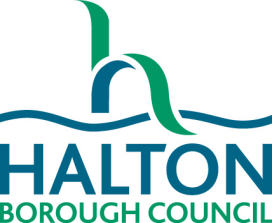 CONFIDENTIAL AND RESTRICTEDALLEGATIONS AGAINST PEOPLE IN A POSITION OF TRUST  (PiPOT) REFERRAL FORMDate Referral sent: Date of alleged incident: REFERRER DETAILSFamily NameFirst Name/sPositionEmail addressAgencyTel. No/MobileAddressHas consent been sought from the referrer to make a referral?Yes                                              No                                              Don’t KnowYes                                              No                                              Don’t KnowYes                                              No                                              Don’t KnowThe PiPoT's own work/voluntary activity (with Adults and/or Children) (for example where a worker or volunteer has been accused of the abuse or neglect of an adult with care and support needs or child)The PiPoT's life outside work i.e. concerning adults with care and support needs in the family, social circle (for example where a son is accused of abusing his older mother and he also works as a domiciliary care worker with adults with care and support needs. Or where a woman is convicted of grievous bodily harm and also works in a residential home for people with learning disabilities)The PiPoT's life outside work i.e. concerning risks to children, the individual's own children or other children (for example where a woman who works in a host authority with women who suffer domestic abuse and lives in the neighbouring authority is subject to child protection procedures involving her own children due to domestic abuse by her husband)Behaved in a way that has harmed or may have harmed an adult with care and support needs.Possibly committed a criminal offence against or related to an adult/s with care and support needs.Otherwise behaved towards an adult with care and support needs or in a way that indicates s/he is unsuitable to work with adults with care and support needs. Behaved in a way that has harmed children or may have harmed children which means their ability to provide a service to adults with care and support needs must be reviewed.May be subject to abuse themselves which means their ability to provide a service to adults with care and support needs must be reviewed. Behaved in a way which questions their ability to provide a service to an adult with care and support needs which must be reviewed e.g. conviction for grievous bodily harm against someone who is not an adult with care and support needs.PERSON IN POSITIONS OF TRUST DETAILSPERSONAL DETAILS OF THE EMPLOYEE/VOLUNTEER BEING REFERRED for POSITION OF TRUST PERSONAL DETAILS OF THE EMPLOYEE/VOLUNTEER BEING REFERRED for POSITION OF TRUST PERSONAL DETAILS OF THE EMPLOYEE/VOLUNTEER BEING REFERRED for POSITION OF TRUST PERSONAL DETAILS OF THE EMPLOYEE/VOLUNTEER BEING REFERRED for POSITION OF TRUST PERSONAL DETAILS OF THE EMPLOYEE/VOLUNTEER BEING REFERRED for POSITION OF TRUST PERSONAL DETAILS OF THE EMPLOYEE/VOLUNTEER BEING REFERRED for POSITION OF TRUST PERSONAL DETAILS OF THE EMPLOYEE/VOLUNTEER BEING REFERRED for POSITION OF TRUST PERSONAL DETAILS OF THE EMPLOYEE/VOLUNTEER BEING REFERRED for POSITION OF TRUST PERSONAL DETAILS OF THE EMPLOYEE/VOLUNTEER BEING REFERRED for POSITION OF TRUST PERSONAL DETAILS OF THE EMPLOYEE/VOLUNTEER BEING REFERRED for POSITION OF TRUST PERSONAL DETAILS OF THE EMPLOYEE/VOLUNTEER BEING REFERRED for POSITION OF TRUST PERSONAL DETAILS OF THE EMPLOYEE/VOLUNTEER BEING REFERRED for POSITION OF TRUST PERSONAL DETAILS OF THE EMPLOYEE/VOLUNTEER BEING REFERRED for POSITION OF TRUST PERSONAL DETAILS OF THE EMPLOYEE/VOLUNTEER BEING REFERRED for POSITION OF TRUST Family NameFamily NameFirst Name/sFirst Name/sFirst Name/sFirst Name/sDate of BirthDate of BirthGenderGenderGenderGenderHome AddressHome AddressID Number (if known)ID Number (if known)Tel. NoTel. NoTel. NoTel. NoCurrent Address(if different)Current Address(if different) Race Race Race Race  Religion  Religion  Religion  Religion  ReligionLanguageLanguageLanguageLanguageLanguage Gender Gender Gender Gender  Sexuality  Sexuality  Sexuality  Sexuality  SexualityDisabilityDisabilityDisabilityDisabilityDisabilityOther Household Members (including non-Family)Other Household Members (including non-Family)Other Household Members (including non-Family)Other Household Members (including non-Family)Other Household Members (including non-Family)Other Household Members (including non-Family)Other Household Members (including non-Family)Other Household Members (including non-Family)Other Household Members (including non-Family)Other Household Members (including non-Family)Other Household Members (including non-Family)Other Household Members (including non-Family)Other Household Members (including non-Family)Other Household Members (including non-Family)NameM/FM/FDOBDOBIDIDRelationship to Child/Young Person /AdultRelationship to Child/Young Person /AdultRelationship to Child/Young Person /AdultRelationship to Child/Young Person /AdultFirst LanguageParental ResponsibilityParental ResponsibilityNameM/FM/FDOBDOBIDIDRelationship to Child/Young Person /AdultRelationship to Child/Young Person /AdultRelationship to Child/Young Person /AdultRelationship to Child/Young Person /AdultFirst LanguageYesNoOrganisation & Address Person in Position of Trust Works/Volunteers for:Organisation & Address Person in Position of Trust Works/Volunteers for:Organisation & Address Person in Position of Trust Works/Volunteers for:Organisation & Address Person in Position of Trust Works/Volunteers for:Organisation & Address Person in Position of Trust Works/Volunteers for:Organisation & Address Person in Position of Trust Works/Volunteers for:Organisation & Address Person in Position of Trust Works/Volunteers for:Organisation & Address Person in Position of Trust Works/Volunteers for: Is the organisation named above CQC Registered? Is the organisation named above CQC Registered? Is the organisation named above CQC Registered? Is the organisation named above CQC Registered? Is the organisation named above CQC Registered? Is the organisation named above CQC Registered? Is the organisation named above CQC Registered? Is the organisation named above CQC Registered?Yes / NoYes / NoYes / NoYes / NoYes / NoYes / NoJob Title & Role:Job Title & Role:Job Title & Role:Job Title & Role:Job Title & Role:Job Title & Role:Job Title & Role:Job Title & Role: Does the Person in Position of Trust have a Professional Registration?(e.g NMC, HCPC, GMC etc.) Does the Person in Position of Trust have a Professional Registration?(e.g NMC, HCPC, GMC etc.) Does the Person in Position of Trust have a Professional Registration?(e.g NMC, HCPC, GMC etc.) Does the Person in Position of Trust have a Professional Registration?(e.g NMC, HCPC, GMC etc.) Does the Person in Position of Trust have a Professional Registration?(e.g NMC, HCPC, GMC etc.) Does the Person in Position of Trust have a Professional Registration?(e.g NMC, HCPC, GMC etc.) Does the Person in Position of Trust have a Professional Registration?(e.g NMC, HCPC, GMC etc.) Does the Person in Position of Trust have a Professional Registration?(e.g NMC, HCPC, GMC etc.)Yes / NoState: NMC / HCPC / GMC / (specify)Yes / NoState: NMC / HCPC / GMC / (specify)Yes / NoState: NMC / HCPC / GMC / (specify)Yes / NoState: NMC / HCPC / GMC / (specify)Yes / NoState: NMC / HCPC / GMC / (specify)Yes / NoState: NMC / HCPC / GMC / (specify)Manager Contact Details at Employing Organisation:Manager Contact Details at Employing Organisation:Manager Contact Details at Employing Organisation:Manager Contact Details at Employing Organisation:Manager Contact Details at Employing Organisation:Manager Contact Details at Employing Organisation:Manager Contact Details at Employing Organisation:Manager Contact Details at Employing Organisation:Name:Address:Email:Telephone:Name:Address:Email:Telephone:Name:Address:Email:Telephone:Name:Address:Email:Telephone:Name:Address:Email:Telephone:Name:Address:Email:Telephone:Current employment status (e.g. permanent/temporary/agency/full time /part time/zero hours):Current employment status (e.g. permanent/temporary/agency/full time /part time/zero hours):Current employment status (e.g. permanent/temporary/agency/full time /part time/zero hours):Current employment status (e.g. permanent/temporary/agency/full time /part time/zero hours):Current employment status (e.g. permanent/temporary/agency/full time /part time/zero hours):Current employment status (e.g. permanent/temporary/agency/full time /part time/zero hours):Current employment status (e.g. permanent/temporary/agency/full time /part time/zero hours):Current employment status (e.g. permanent/temporary/agency/full time /part time/zero hours):Has this person been referred to the Adult Safeguarding Lead before?When? What were the concerns and the outcome? e.g. managed as an advice issue or went to a PiPOT meetingHas this person been referred to the Adult Safeguarding Lead before?When? What were the concerns and the outcome? e.g. managed as an advice issue or went to a PiPOT meetingHas this person been referred to the Adult Safeguarding Lead before?When? What were the concerns and the outcome? e.g. managed as an advice issue or went to a PiPOT meetingHas this person been referred to the Adult Safeguarding Lead before?When? What were the concerns and the outcome? e.g. managed as an advice issue or went to a PiPOT meetingHas this person been referred to the Adult Safeguarding Lead before?When? What were the concerns and the outcome? e.g. managed as an advice issue or went to a PiPOT meetingHas this person been referred to the Adult Safeguarding Lead before?When? What were the concerns and the outcome? e.g. managed as an advice issue or went to a PiPOT meetingHas this person been referred to the Adult Safeguarding Lead before?When? What were the concerns and the outcome? e.g. managed as an advice issue or went to a PiPOT meetingHas this person been referred to the Adult Safeguarding Lead before?When? What were the concerns and the outcome? e.g. managed as an advice issue or went to a PiPOT meetingYes / NoYes / NoYes / NoYes / NoYes / NoYes / NoDoes the Person in Position of Trust know you are making this referral?Have they given consent for the referral to be made?Does the Person in Position of Trust know you are making this referral?Have they given consent for the referral to be made?Does the Person in Position of Trust know you are making this referral?Have they given consent for the referral to be made?Does the Person in Position of Trust know you are making this referral?Have they given consent for the referral to be made?Does the Person in Position of Trust know you are making this referral?Have they given consent for the referral to be made?Does the Person in Position of Trust know you are making this referral?Have they given consent for the referral to be made?Does the Person in Position of Trust know you are making this referral?Have they given consent for the referral to be made?Does the Person in Position of Trust know you are making this referral?Have they given consent for the referral to be made?Yes / NoYes/NoYes / NoYes/NoYes / NoYes/NoYes / NoYes/NoYes / NoYes/NoYes / NoYes/NoIf not why not? (please note: there may be some situations where the adult may be placed at greater risk if the PiPOT is informed immediately. See PiPoT policy for further detail))If not why not? (please note: there may be some situations where the adult may be placed at greater risk if the PiPOT is informed immediately. See PiPoT policy for further detail))If not why not? (please note: there may be some situations where the adult may be placed at greater risk if the PiPOT is informed immediately. See PiPoT policy for further detail))If not why not? (please note: there may be some situations where the adult may be placed at greater risk if the PiPOT is informed immediately. See PiPoT policy for further detail))If not why not? (please note: there may be some situations where the adult may be placed at greater risk if the PiPOT is informed immediately. See PiPoT policy for further detail))If not why not? (please note: there may be some situations where the adult may be placed at greater risk if the PiPOT is informed immediately. See PiPoT policy for further detail))If not why not? (please note: there may be some situations where the adult may be placed at greater risk if the PiPOT is informed immediately. See PiPoT policy for further detail))If not why not? (please note: there may be some situations where the adult may be placed at greater risk if the PiPOT is informed immediately. See PiPoT policy for further detail))Date the Person in Position of Trust was informed of the referralDate the Person in Position of Trust was informed of the referralDate the Person in Position of Trust was informed of the referralDate the Person in Position of Trust was informed of the referralDate the Person in Position of Trust was informed of the referralDate the Person in Position of Trust was informed of the referralDate the Person in Position of Trust was informed of the referralDate the Person in Position of Trust was informed of the referralINCIDENT/CONCERNS DETAILSBrief description of concerns:Was the victim a child or adult with care and support needs?Child / Adult at Risk / Other (please state)Are there adult or children’s safeguarding procedures currently in process?Adult Safeguarding Procedures: Yes / NoChildren’s Safeguarding Procedures: Yes / No Police Crime Reference Number (if applicable)Person in Position of Trust: Child (if applicable): ALLEGED VICTIMS DETAILSNo. of Alleged Victims1st - Adult / Child / Young Person / other individualSpecify1st - Adult / Child / Young Person / other individualSpecify1st - Adult / Child / Young Person / other individualSpecifyID Number if applicable: Full Name: Full Name: Full Name: DOB: Gender: Male / FemaleMale / FemaleMale / FemaleCurrent/Past Local Authority Involvement (specify): Current/Past Local Authority Involvement (specify): Child in need / child protection/not applicableChild in need / child protection/not applicable(if a child) Parent’s names and DOB:(if different)(if a child) Parent’s names and DOB:(if different)Adult / Child’s Relationship to the Alleged Person in Position of Trust:Adult / Child’s Relationship to the Alleged Person in Position of Trust:2nd - Adult / Child / Young Person / other individual2nd - Adult / Child / Young Person / other individual2nd - Adult / Child / Young Person / other individualID Number if applicable: Full Name: Full Name: Full Name: DOB: Gender: Male / FemaleMale / FemaleMale / FemaleCurrent/Past LA Involvement: Current/Past LA Involvement: Indicate if Child in need / Child Protection/Not applicableIndicate if Child in need / Child Protection/Not applicable(if a child) Parent’s names and DOB:(if different)(if a child) Parent’s names and DOB:(if different)Adult / Child’s Relationship to the Alleged Person in Position of Trust:Adult / Child’s Relationship to the Alleged Person in Position of Trust:3rd - Adult / Child / Young Person / other individual3rd - Adult / Child / Young Person / other individual3rd - Adult / Child / Young Person / other individualID Number if applicable: Full Name: Full Name: Full Name: DOB: Gender: Male / FemaleMale / FemaleCurrent/Past LA Involvement: Current/Past LA Involvement: Child in need / child protectionChild in need / child protection(if a child) Parent’s names and DOB:(if different)(if a child) Parent’s names and DOB:(if different)Adult / Child’s Relationship to the Alleged Person in Position of Trust:Adult / Child’s Relationship to the Alleged Person in Position of Trust:Job role/titleName and Job roleOrganisationTelephone NumberEmail AddressSupervisor/Line managerHR/PersonnelProvider ManagerPolice contactContract and Commissioning contact for providerCQC for providerHealth ProfessionalOthersJob role/titleName and job role OrganisationTelephone  NumberEmail AddressSocial Worker Health ProfessionalAdvocateProviderVoluntary AgencyContract and Commissioning contact for providerOthersAdult Safeguarding Lead – information gathering and decision, based on risk assessment. Information gathering Decision Date of decision Adult Safeguarding Lead ADVICEAdult Safeguarding Lead ACTIONSDate referral received:Date advice given:Adult Safeguarding Lead DECISION:Adult Safeguarding Lead DECISION:Not Adult PiPOT, referred to another process/procedure (specify): Initiate PiPOT procedures Request further information from referrer  (Referrer to action)Request further information from other sources (Adult Safeguarding Lead to action)Refer to other Adult Safeguarding Lead for management Refer to LADO if appropriateAdult Safeguarding Lead DECISION DATE:Date/TimeRecordingOutcome/ActionsContact Details